Інструкційно-технологічна карта1Для зварювальних робіт обираємо інверторний зварювальній апарат, який підключається до електричної мережі 220В.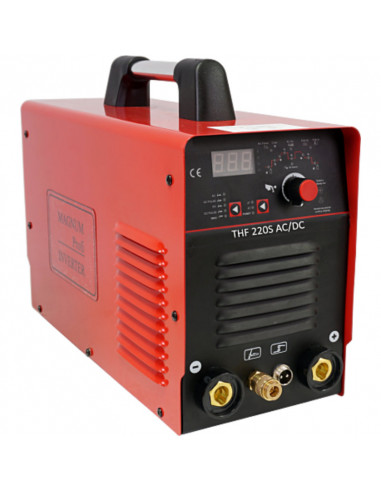 2Також для виконання зварювальних робіт потрібні електричні дроти, маска зварника і рукавиці.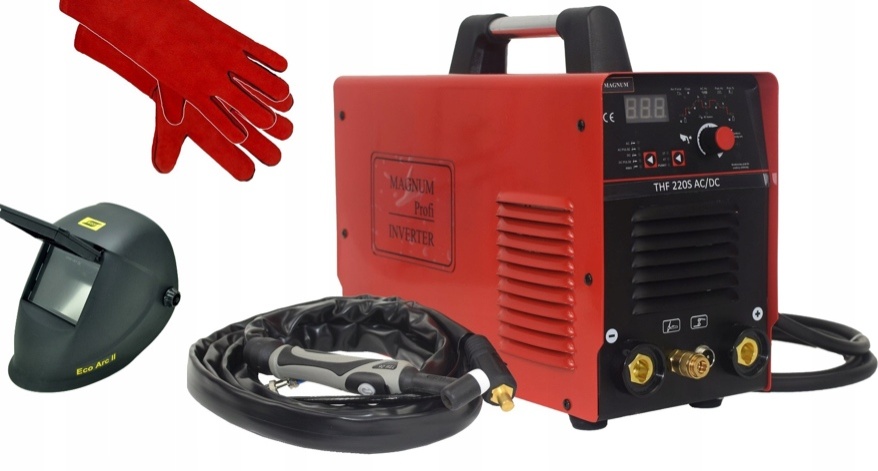 3Під’єднуємо електричні дроти, як показано на малюнку, і зварювальний апарат готовий до роботи.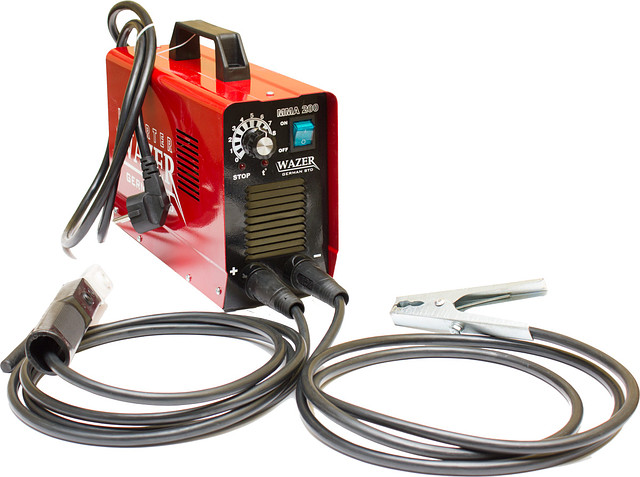 